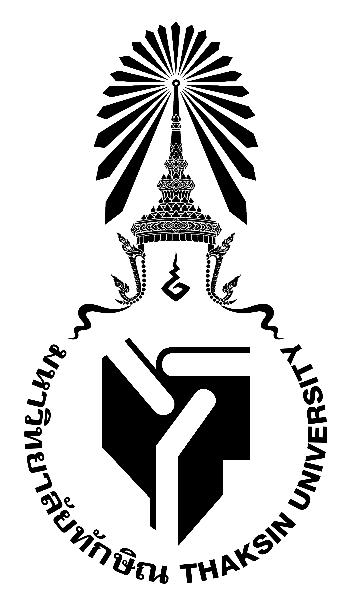 มคอ. 3 รายละเอียดของรายวิชาCourse Specification0308232  จิตวิทยาสำหรับครูเพื่อพัฒนาผู้เรียนPsychology for teachers to develop learnersรายวิชานี้เป็นส่วนหนึ่งของหลักสูตรระดับปริญญาตรี หมวดวิชาชีพครู หลักสูตรปรับปรุง พ.ศ. 2562 (หลักสูตร 4 ปี)
คณะศึกษาศาสตร์  มหาวิทยาลัยทักษิณรายละเอียดของรายวิชา(Course Specification)หมวดที่ 1 ข้อมูลโดยทั่วไปหมวดที่  2  จุดมุ่งหมายและวัตถุประสงค์1.  วัตถุประสงค์ของรายวิชา 	1.1 นิสิตเกิดการเรียนรู้ มีความสามารถ ตามสมรรถนะที่ต้องการด้านต่างๆ มีความรู้ความเข้าใจและสามารถนำความรู้ทางจิตวิทยาพัฒนาการ จิตวิทยาการศึกษา จิตวิทยาแนะแนวและจิตวิทยาการให้คำปรึกษาเพื่อพัฒนาและส่งเสริมผู้เรียนได้ตรงตามความต้องการและศักยภาพ 
 	1.2 นิสิตมีความรู้ความเข้าใจพฤติกรรมและปัจจัยที่มีอิทธิพลต่อพัฒนาการและพฤติกรรมของผู้เรียน ความแตกต่างระหว่างบุคคล การเรียนรู้ เชาวน์ปัญญา ความถนัด ความสนใจและแรงจูงใจสำหรับผู้เรียนปกติและผู้เรียนที่มีลักษณะพิเศษ บริการหลักที่สำคัญของการแนะแนว การศึกษารายกรณี การจัดกิจกรรมโฮมรูม กระบวนการให้คำปรึกษารายบุคคลและรายกลุ่ม ตลอดจนระบบดูแลช่วยเหลือนักเรียน  	1.3 นิสิตสามารถฝึกปฏิบัติโดยนำความรู้ทางจิตวิทยาพัฒนาการ จิตวิทยาการศึกษา จิตวิทยาการแนะแนว และจิตวิทยาการให้คำปรึกษาไปใช้ในสถานศึกษาเพื่อพัฒนาและส่งเสริมผู้เรียนได้อย่างถูกต้องและเหมาะสมตามหลักวิชาการและบริบทของผู้เรียน 	1.4 นิสิตสามารถพัฒนาผู้เรียนบนความเสมอภาคทางการศึกษา สร้างแรงบันดาลใจให้ผู้เรียนเป็นผู้ใฝ่รู้ใฝ่เรียน มีความสุข และสร้างนวัตกรรม ให้เป็นบุคคลแห่งการเรียนรู้ตลอดชีวิต 2. จุดมุ่งหมายของรายวิชา 	เพื่อให้เป็นไปตามมติของคณะอนุกรรมการรับรองปริญญาทางการศึกษา (วิชาชีพครู) คณะศึกษาศาสตร์ มหาวิทยาลัยทักษิณหมวดที่  3  ลักษณะการดำเนินการ1.  คำอธิบายรายวิชา 	แนวคิดและทฤษฎีทางจิตวิทยาพัฒนาการของเด็กวัยเรียน สมองและการเรียนรู้ จิตวิทยาในการจัดการชั้นเรียนสำหรับเด็กปกติและชั้นเรียนเด็กพิเศษ การศึกษารายกรณี กระบวนการและเทคนิคการให้คำปรึกษาในสถานศึกษา เพื่อรู้ เข้าใจ แก้ไขและพัฒนาผู้เรียนในบริบทที่หลากหลาย สร้างและยอมรับในความแตกต่างระหว่างบุคคล กลุ่ม และสังคม บนความเสมอภาคทางการศึกษา สร้างแรงบันดาลใจให้ผู้เรียนเป็นผู้ใฝ่รู้ใฝ่เรียนและสร้างนวัตกรรมให้เป็นบุคคลแห่งการเรียนรู้ตลอดชีวิต2.  จำนวนชั่วโมงที่ใช้ต่อภาคการศึกษา3. จำนวนชั่วโมงต่อสัปดาห์ที่อาจารย์ให้คำปรึกษาและแนะนำทางวิชาการแก่นิสิตเป็นรายบุคคล        - มีจำนวนชั่วโมงให้คำปรึกษาและแนะนำทางวิชาการแก่นิสิตเป็นรายบุคคล         - อาจารย์ประจำรายวิชาแจ้งเวลาให้คำปรึกษาและแนะนำทางวิชาการแก่นิสิตที่หน้าห้องทำงานหรือในไลน์กลุ่ม        - นิสิตนัดวัน  เวลาล่วงหน้า หรือพบได้ตามเวลาที่กำหนด        - อาจารย์จัดให้คำปรึกษาเป็นรายบุคคล/กลุ่มตามความประสงค์ของนิสิต        - ข้อมูลติดต่ออาจารย์ผู้สอนทุกท่าน ในหน้าสุดท้ายของเอกสารฉบับนี้หมวดที่  4  การพัฒนาการเรียนรู้ของนิสิตแผนที่การกระจายความรับผิดชอบหมวดที่  5  แผนการสอนและการประเมิน1.แผนการเรียน (อาจารย์ผู้สอนอาจปรับเปลี่ยนตามความเหมาะสม) 
  
2.  แผนการประเมินผลการเรียนรู้
	2.2 เกณฑ์ระดับขั้น		A 	= 80 คะแนนขึ้นไป B+ 	= 75-79 คะแนน B 	= 70-74 คะแนน C+ 	= 65-69 คะแนน C 	= 60-64 คะแนน D+ 	= 55-59 คะแนน D 	= 50-54 คะแนน F 	= ต่ำกว่า 50 คะแนนหมวดที่  6  ทรัพยากรประกอบการเรียนการสอน1.  เอกสารและตำราหลักกาญจนวัลย์  ปรีชาสุชาติ. (2563).  การศึกษารายกรณี: ทฤษฎีสู่การปฏิบัติ. สงขลา: มหาวิทยาลัยทักษิณ.
ดวงฤดี พ่วงแสง. (2560). จิตวิทยาพัฒนาการ. เทมการพิมพ์ : สงขลาดวงฤดี พ่วงแสง. (2562) จิตวิทยาการเรียนการสอน. เทมการพิมพ์ : สงขลา 
ภูริทัต สิงหเสม. (2564). จิตวิทยาในชีวิตประจำวัน. สงขลา: นำศิลป์โฆษณา.Eggen, P. and Kauchak, D. (2004). Educational psychology: Windows, classrooms. Pearson 
 	Prentice Hall, Upper Saddle River.Siegler, R., Eisenberg, N., DeLoache, J., & Saffran, J. (2014). How Children develop (4th ed.). 
 	New York, NY: Worth Publishers.2.  หนังสือ  เอกสาร  และข้อมูลอ้างอิง ที่สำคัญกรมการจัดหางาน. (2561). แบบทดสอบความพร้อมทางอาชีพ. วันที่ค้นข้อมูล 1 สิงหาคม 2561,  เข้าถึงได้จาก https://www.doe.go.th/กรมสุขภาพจิต. (2561). แบบประเมินความฉลาดทางอารมณ์. วันที่ค้นข้อมูล 1 สิงหาคม 2561,  เข้าถึงได้จาก https://www.dmh.go.th/test/นิรันดร์ จุลทรัพย์. (2558). การแนะแนวเพื่อพัฒนาผู้เรียน. สงขลา:  สำนักพิมพ์นำศิลป์พนม ลิ้มอารีย์. (2548). การแนะแนวเบื้องต้น. กรุงเทพฯ: โอเดียนสโตร์. ศุภวดี บุญญวงศ์. (2553). พื้นฐานการให้คำปรึกษา. สงขลา:  มหาวิทยาลัยทักษิณ.ดวงมณี จงรักษ์. (2549). ทฤษฎีการให้คำปรึกษาและจิตบำบัดเบื้องต้น. สมาคมส่งเสริมเทคโนโลยี (ไทย-ญี่ปุ่น)
สำนักงานคณะกรรมการการอุดมศึกษา. (25 พฤษภาคม 2560). การศึกษาพิเศษฝึกการอ่านจับ
 	ใจความในเด็กออทิสติก (Video file). ค้นจาก  
 	https://www.youtube.com/watch?v=FKe_bM8wQJU&t=3s3.  หนังสือ  เอกสาร  และข้อมูลอ้างอิง  ที่แนะนำ  -  ฐานข้อมูลทางวิชาการและงานวิจัยที่มีให้บริการในสำนักหอสมุดมหาวิทยาลัยทักษิณ-  เว็บไซต์ e – content ของสำนักหอสมุดมหาวิทยาลัยทักษิณ-  เว็บไซต์ของกระทรวงศึกษาธิการหมวดที่  7  การประเมินและปรับปรุงการดำเนินการของรายวิชา1.  กลยุทธ์การประเมินประสิทธิผลของรายวิชาโดยนิสิต           - นิสิตประเมินประสิทธิผลของรายวิชา ซึ่งประกอบด้วยเนื้อหา วิธีการสอน  การจัดกิจกรรมการเรียนการสอน การใช้สื่อสนับสนุนการเรียนการสอน  และการให้ข้อเสนอแนะของนิสิต  โดยประเมินผ่านทางระบบอินเตอร์เน็ตของมหาวิทยาลัย            - ผลการประเมินจากจากนิสิตตามระบบการประเมินอาจารย์ผู้สอน ส่งต่ออาจารย์ผู้สอน และหัวหน้าสาขาวิชา เพื่อปรับปรุงการสอนและเป็นข้อมูลในการปรับปรุงรายวิชาต่อไป2.  กลยุทธ์การประเมินการสอนประเมินการสอนโดยคณะกรรมการที่มหาวิทยาลัยแต่งตั้งจากผู้ทรงคุณวุฒิทั้งภายในและภายนอกโดยพิจารณาจากคุณภาพการออกข้อสอบ  การวัดผล  การตัดเกรด  ตลอดจนพิจารณาจากคุณภาพการจัดทำแฟ้มสะสมงานการสอนรายวิชาของผู้สอน3.  การปรับปรุงการสอน            -  อาจารย์ผู้สอนทุกคนร่วมประชุมเพื่อแลกเปลี่ยนเรียนรู้และหาแนวทางและวางแผนการปรับปรุงพัฒนารายวิชา           -  ผู้สอนทบทวนและปรับปรุงรูปแบบและวิธีการสอน โดยเน้นรูปแบบการสอนที่เน้นผู้เรียนเป็นสำคัญ  ซึ่งจะต้องมีความสอดคล้องตามเกณฑ์ของสำนักงานคณะกรรมการการอุดมศึกษา           -  อาจารย์ผู้สอนเข้าร่วมประชุมสัมมนาทางวิชาการเกี่ยวกับเทคนิควิธีการสอนและการแสวงหาองค์ความรู้ใหม่ ๆ เพื่อพัฒนาตนเองด้านการเรียนการสอน4.  การทวนสอบมาตรฐานผลสัมฤทธ์ของนิสิตในรายวิชา      	-  อาจารย์ผู้สอนผลัดเปลี่ยนกันตรวจสอบคะแนนและเกรดของนิสิตในรายวิชา                               -  คณะกรรมการพัฒนาหลักสูตรและมาตรฐานการศึกษาหมวดวิชาศึกษาทั่วไป ตรวจสอบผล                  การประเมินการเรียนรู้ของนิสิต (คะแนน/เกรด) และข้อสอบในรายวิชา           -  นิสิตสามารถขอตรวจสอบการให้คะแนนและการตัดเกรดของอาจารย์ผู้สอนในส่วนคะแนน
ของตนเองได้ผ่านทางฝ่ายทะเบียน5.  การดำเนินการทบทวนและการวางแผนปรับปรุงประสิทธิผลของรายวิชา        ปรับปรุงประมวลรายวิชาทุกปีตามผลการสัมมนาการจัดการเรียนการสอนจำนวนกลุ่มและอาจารย์ผู้สอนที่อยู่ติดต่ออาจารย์ผู้สอนชื่อสถาบันอุดมศึกษา 	ชื่อสถาบันอุดมศึกษา: มหาวิทยาลัยทักษิณวิทยาเขต/คณะ/ภาควิชา 	วิทยาเขต/คณะ/ภาควิชา: สงขลา /ศึกษาศาสตร์/จิตวิทยา1.  รหัสและชื่อรายวิชา 0308232  จิตวิทยาสำหรับครูเพื่อพัฒนาผู้เรียน (Psychology for Teachers to Develop Learners)2.  จำนวนหน่วยกิต  	              3  หน่วยกิต  3(2-2-5)3.  หลักสูตรและประเภทของรายวิชา	  หมวดวิชาชีพครู หลักสูตรปรับปรุง พ.ศ.2562 (หลักสูตร 4 ปี)4.  อาจารย์ผู้รับผิดชอบรายวิชาและอาจารย์ผู้สอน	 ผศ.ดร.กาญจนวัลย์ ปรีชาสุชาติ  
           อ.ดร.ดวงฤดี พ่วงแสง   
           อ.ดร.วีนัส ศรีศักดา
           อ.ดร.ภูริทัต  สิงหเสม            อ.ดร.ชคดี บุญเกษม           อ.อาภากร ราชสงฆ์    (อาจารย์ผู้ประสานงานรายวิชา)5.  ภาคเรียน/ชั้นปีที่เรียน	 ภาคเรียนที่  1  ปีการศึกษา  25666.  รายวิชาที่ต้องเรียนมาก่อน  (Pro-requisite)  	ไม่มี7.  รายวิชาที่ต้องเรียนพร้อมกัน  (Co-requisite)  	ไม่มี8.  สถานที่เรียน	 อาคารเรียนวิทยาเขตสงขลา 9.  วันที่จัดทำหรือปรับปรุงรายละเอียดของรายวิชาครั้งล่าสุด	 วันที่  15 มิถุนายน พ.ศ. 2566บรรยายสอนเสริมการฝึกปฏิบัติ/งานภาคสนาม/การฝึกงานการศึกษาด้วยตนเอง30 คาบ/ภาคเรียนไม่มี30 คาบ/ภาคเรียน75 คาบ/ภาคเรียนTQFTQFTQFTQFTQFTQFTQFTQFTQFTQFTQFTQFTQFTQFTQFTQFTQFTQFTQFTQFTQFTQFTQFTQFTQFTQFTQFTQFTQFTQFTQFTQFรายวิชา1. คุณธรรมจริยธรรม1. คุณธรรมจริยธรรม1. คุณธรรมจริยธรรม1. คุณธรรมจริยธรรม2. ความรู้2. ความรู้2. ความรู้3. ทักษะทางปัญญา3. ทักษะทางปัญญา3. ทักษะทางปัญญา3. ทักษะทางปัญญา3. ทักษะทางปัญญา3. ทักษะทางปัญญา4. ความสัมพันธ์ระหว่างบุคคลและความรับผิดชอบ4. ความสัมพันธ์ระหว่างบุคคลและความรับผิดชอบ4. ความสัมพันธ์ระหว่างบุคคลและความรับผิดชอบ4. ความสัมพันธ์ระหว่างบุคคลและความรับผิดชอบ4. ความสัมพันธ์ระหว่างบุคคลและความรับผิดชอบ5. ทักษะการวิเคราะห์เชิงตัวเลข การสื่อสาร และการใช้เทคโนโลยี5. ทักษะการวิเคราะห์เชิงตัวเลข การสื่อสาร และการใช้เทคโนโลยี5. ทักษะการวิเคราะห์เชิงตัวเลข การสื่อสาร และการใช้เทคโนโลยี6. การจัดการเรียนรู้และบูรณาการอัตลักษณ์6. การจัดการเรียนรู้และบูรณาการอัตลักษณ์6. การจัดการเรียนรู้และบูรณาการอัตลักษณ์6. การจัดการเรียนรู้และบูรณาการอัตลักษณ์6. การจัดการเรียนรู้และบูรณาการอัตลักษณ์6. การจัดการเรียนรู้และบูรณาการอัตลักษณ์6. การจัดการเรียนรู้และบูรณาการอัตลักษณ์6. การจัดการเรียนรู้และบูรณาการอัตลักษณ์6. การจัดการเรียนรู้และบูรณาการอัตลักษณ์6. การจัดการเรียนรู้และบูรณาการอัตลักษณ์6. การจัดการเรียนรู้และบูรณาการอัตลักษณ์ELO1ELO1ELO2ELO2ELO3ELO3ELO3ELO4ELO4ELO4ELO5ELO5ELO5ELO6ELO6ELO6ELO7ELO7ELO8ELO8ELO8ELO9ELO9ELO9ELO10ELO101.11.22.12.23.13.23.34.14.24.35.15.25.36.16.26.37.17.28.18.28.39.19.29.310.110.211.111.212.112.212.312.40308232 จิตวิทยาสำหรับครูเพื่อพัฒนาผู้เรียนผลการเรียนรู้กลยุทธ์การสอนที่ใช้พัฒนาการเรียนรู้กลยุทธ์การประเมินผลการเรียนรู้1. ด้านคุณธรรม จริยธรรม  ELO1 แสดงพฤติกรรมการมีจิตวิญญาณความเป็นครูและปฏิบัติตนตามจรรยาบรรณวิชาชีพ เป็นครูนักพัฒนาที่มีทักษะการพัฒนาผู้เรียน ตนเอง และชุมชน 1.1 เอาใจใส่ ยอมรับความแตกต่างระหว่างบุคคล สร้างความเท่าเทียมความเสมอภาคในการเรียนรู้ของผู้เรียน และสร้างคุณค่าจากความแตกต่างระหว่างบุคคล ความหลากหลายและสังคมพหุวัฒนธรรม1.2 ประพฤติตนอยู่ในศีลธรรมอันดีเป็นที่ยอมรับและนับถือโดยบุคคล ชุมชนและสังคมและปฏิบัติตนตามจรรยาบรรณของวิชาชีพด้วยจิตวิญญาณความเป็นครู สะท้อนอัตลักษณ์ครูนักพัฒนา    ELO2 ปฏิบัติตนและปฏิบัติงานด้วยความรับผิดชอบต่อสังคมที่มีจิตสาธารณะ จิตสำนึกในการธำรงความโปร่งใสและต่อต้านการทุจริตคอรัปชั่น โดยตระหนักในสิทธิและหน้าที่ความเป็นพลเมืองที่เข้มแข็ง เหมาะสมกับสังคม การทำงานและสภาพแวดล้อม2.1 แสดงออกถึงความมุ่งมั่น ทุ่มเท มีจิตสาธารณะ ความรับผิดชอบต่อสังคมส่วนรวม สามารถจัดการและคิดแก้ปัญหาทางคุณธรรมจริยธรรมด้วยความถูกต้อง เหมาะสม ทั้งในการฝึกปฏิบัติงานครู การปฏิบัติการสอน และการทำงานร่วมกับคนในชุมชนโดยเชื่อมโยงกับสิทธิและหน้าที่ความเป็นพลเมืองที่เข้มแข็ง2.2 สามารถประยุกต์ใช้แนวคิดปรัชญาของเศรษฐกิจพอเพียง และใช้เครื่องมือในการเรียนรู้ชุมชนเพื่อสร้างความเข้าใจ เข้าถึง และพัฒนาผู้เรียน สถานศึกษาและชุมชน ได้สอดคล้องกับบทบาทหน้าที่ความเป็นครู - การจัดกิจกรรมการเรียนรู้เพื่อสร้างวัฒนธรรมการทำงานแบบร่วมมือร่วมใจแบบรวมพลัง โดยใช้กระบวนการสุนทรียสนทนาที่ให้ความสำคัญกับการเรียนรู้แบบเท่าเทียม ไม่มีใครมีอำนาจผู้สั่งการคนเดียว(Monologue) โดยใช้กรณีศึกษา(Case Study) วิดีทัศน์ การทำงานของครูในโรงเรียนที่มีครูในวัฒนธรรมสั่งการ ครูที่แปลกแยกจากเพื่อนครูและสังคม ชุมชนและครูในบริบทที่ทำงานปรับปรุงชุมชนในโรงเรียน ร่วมกับคนอื่น ๆ เพื่อให้ผู้เรียนได้ร่วมแลกเปลี่ยนสะท้อนคิด- การเข้าร่วมกิจกรรมเสริมความเป็นครู เป็นรายปีตลอดหลักสูตร- การจัดการเรียนรู้โดยมุ่งเน้นการฝึกปฏิบัติจริงในพื้นที่ (Phenomenon-based Learning) เช่น โรงเรียนที่มีการสร้างชุมชนการเรียนรู้วิชาชีพละเรียนรู้ผ่านครูต้นแบบ(Role Modeling) เช่น ครู เจ้าฟ้า และครูเดลิเวอร์รี่- การจัดการเรียนรู้โดยเน้นกรณีศึกษา(Case Study) เพื่อให้เกิดกระบวนการการคิดวิเคราะห์ คิดแก้ปัญหา คิดสร้างสรรค์เกี่ยวกับการเป็นผู้นำในการสร้าง PLC - การนำเสนอและอภิปรายกลุ่มย่อย(Group Presentation and Group Discussion)- การจัดการเรียนรู้โดยเน้นการใช้เครื่องมือเรียนรู้วิถีชุมชน 7 ชิ้น ได้แก่ แผนที่เดินดิน ผังเครือญาติ โครงสร้างองค์กรชุมชน ระบบสุขภาพชุมชน ปฏิทินชุมชน ภูมิประวัติศาสตร์ชุมชน ประวัติชีวิตบุคคล- การแลกเปลี่ยนเรียนรู้ร่วมกัน โดยเน้นการระดมสมองเป็นกลุ่ม การจัดเวทีเสวนาร่วมกันเกี่ยวกับการจัดการศึกษาชุมชน- วัดและประเมินค่านิยมและความเป็นครูจากผลการปฏิบัติการสอนในสถานศึกษา- วัดและประเมินจากผลการเข้าร่วมกิจกรรมเสริมความเป็นครูเป็นรายปีตลอดหลักสูตร- วัดและประเมินจากการปฏิบัติตามสภาพจริง- วัดและประเมินจากผลการวิเคราะห์แบบวิภาษวิธี(Critical Self-Reflection)- วัดและประเมินจากกลุ่มเพื่อน- วัดและประเมินจากผลงานกรณีศึกษา2. ด้านความรู้        ELO3 บูรณาการความรู้เนื้อหาวิชา แนวคิดทฤษฎีวิชาชีพครู หลักสูตร ศาสตร์การสอน วิธีการสอนในวิชาเฉพาะ และเทคโนโลยีดิจิทัลในการจัดการเรียนรู้เพื่อพัฒนาผู้เรียนได้เต็มตามศักยภาพ มีความเท่าเทียมและเสมอภาค3.1 วิเคราะห์ความรู้เนื้อหาวิชาที่สอน วิทยาการความรู้สมัยใหม่ และสรุปองค์ความรู้เกี่ยวกับหลักสูตร การจัดการเรียนรู้ที่ตอบสนองความหลากหลายของผู้เรียน โดยใช้ความรู้เกี่ยวกับจิตวิทยาพัฒนาการ จิตวิทยาการศึกษา จิตวิทยาการให้คำปรึกษา สังคมและการศึกษา ในการวิเคราะห์ แก้ปัญหาและพัฒนาผู้เรียนที่มีแตกต่างระหว่างบุคคล ได้เหมาะสมกับบริบทการจัดการเรียนรู้ระดับการศึกษา ชุมชนและสังคมที่มีความหลากหลายเท่าทันการเปลี่ยนแปลงของสังคมและบริบทโลก 3.2 ออกแบบหลักสูตร แผนการจัดการเรียนรู้ สื่อและเทคโนโลยี การวัดและประเมินผล และปฏิบัติการจัดการเรียนรู้ในสถานการณ์จำลองและสถานการณ์จริงได้สอดคล้องกับบริบทวิชาชีพ3.3 บูรณาการแนวคิดปรัชญาของเศรษฐกิจพอเพียงและองค์ความรู้เกี่ยวกับชุมชนเพื่อพัฒนาหลักสูตรและการจัดการเรียนรู้ในบริบทที่หลากหลาย บูรณาการเรียนการสอนกับการปฏิบัติจริงและการบูรณาการข้ามศาสตร์- การเรียนรู้และพัฒนาตนเอง ผ่าน School-based learningโดยเรียนรู้ผ่านมุมมองและ ประสบการณ์ของนักปฏิบัติ และประสบการณ์จากครูผู้สอน โดยตรงในสถานศึกษา- การเรียนรู้โดยบูรณาการการปฏิบัติงานจริงในสถานศึกษา (Work-Integrated Learning: WIL)- วัดและประเมินจากการนำเสนอโครงงานหรือรายงานการค้นคว้า- วัดและประเมินจากการวิเคราะห์และสังเคราะห์องค์ความรู้- วัดและประเมินจากการปฏิบัติตามสภาพจริง- ผลงานการออกแบบแผนการจัดการเรียนรู้โดยบูรณาการความรู้ในเนื้อหาวิชาเฉพาะผนวกวิธีสอนกับเทคโนโลยี (Technological Pedagogical Content Knowledge: TPCK)3. ด้านทักษะทางปัญญา    ELO4 สามารถพัฒนาตนเองให้เป็นครูผู้นำทางปัญญา(Innovative Teacher)ที่มีความรอบรู้ ทันสมัย ทันต่อการเปลี่ยนแปลงสร้างแรงบันดาลใจให้ผู้เรียนใฝ่เรียนรู้และพัฒนางานอย่างสร้างสรรค์4.1 แสดงออกถึงความมีวินัย ความรับผิดชอบต่อตนเองในการเรียนรู้เพื่อพัฒนาให้เป็นคนนำสมัยและนำตนเองภายใต้การเปลี่ยนแปลงของสังคมอย่างมีภาวะผู้นำทางวิชาการและวิชาชีพ4.2 สามารถออกแบบสถานการณ์ที่กระตุ้นทางปัญญาเพื่อให้ผู้เรียนเกิดทักษะการเรียนรู้ด้วยตนเอง การคิดเชิงวิพากษ์ การคิดเชิงสร้างสรรค์ และการคิดเชิงอนาคต4.3 สามารถวิเคราะห์เชิงตัวเลข สำหรับข้อมูลและสารสนเทศ (data and information) ทั้งที่เป็นตัวเลขเชิงสถิติ หรือคณิตศาสตร์ เพื่อเข้าใจองค์ความรู้ หรือประเด็นปัญหาได้อย่างรวดเร็วและถูกต้อง   ELO5 ใช้วิธีวิทยาทางการวัดและประเมิน ประกันคุณภาพ และวิจัยเพื่อสร้างสรรค์การเรียนรู้ นวัตกรรมและการศึกษาเพื่อการพัฒนาที่ยั่งยืน5.1 วิเคราะห์และสรุปองค์ความรู้เกี่ยวกับการวัดและประเมินผลการเรียนรู้ การวิจัย และการประกันคุณภาพเพื่อพัฒนาคุณภาพการจัดการศึกษาเพื่อการพัฒนาที่ยั่งยืน5.2 สร้างและใช้เครื่องมือวัดและประเมินผลการเรียนรู้เพื่อพัฒนาผู้เรียนในการจัดการเรียนรู้ การวิจัยในชั้นเรียนการประเมินเพื่อการประกันคุณภาพการศึกษาการวิเคราะห์ข้อมูลสารสนเทศและนำเสนอแผนพัฒนาหรือโครงการเกี่ยวกับการประเมินและประกันคุณภาพการศึกษา5.3 ใช้วิจัยเป็นฐานเพื่อแก้ปัญหาการเรียนรู้ของผู้เรียน สร้างองค์ความรู้ สร้างนวัตกรรมเพื่อพัฒนาผู้เรียนให้เป็นนวัตกร พัฒนาความเชี่ยวชาญในวิชาชีพ และประยุกต์ใช้ในการปฏิบัติงานหรือพัฒนางานได้อย่างสร้างสรรค์- การเรียนการสอนเพื่อกระตุ้นความสนใจของผู้เรียน โดยเน้น ปรากฎการณ์จริง (Phenomenon - based learning ) รวมถึงการใช้ project-based learning เพื่อให้ผู้เรียนมีทักษะในการ เป็นนักนวัตกรรมและมีความคิดสร้างสรรค์- การจัดการเรียนรู้โดยใช้ใช้วิจัยเป็นฐาน(research -based learning)- การสะท้อนคิดเกี่ยวกับรูปแบบในการพัฒนาตนเอง และการเรียนรู้ตลอดชีวิต เพื่อให้ก้าวทันความเปลี่ยนแปลงต่างๆ- การเรียนรู้โดยบูรณาการการปฏิบัติงานจริง  ในสถานศึกษา(Work-Integrated Learning: WIL)- การเรียนรู้ที่ส่งเสริมทักษะการคิดขั้นสูง (Higher Order Thinking skills)- วัดและประเมินจากผลการวิเคราะห์แบบวิภาษวิธีเกี่ยวกับประเด็นวิกฤตทางวิชาการ วิชาชีพและทางสังคม- วัดและประเมินจากผลการวิจัยและพัฒนานวัตกรรมหรือผลงานการสร้างองค์ความรู้ใหม่4.ด้านทักษะความสัมพันธ์ระหว่างบุคคลและความรับผิดชอบ   ELO6 ปฎิบัติการเรียนรู้และสร้างความสัมพันธ์ที่ดีกับชุมชนเพื่อปรับกระบวนทัศน์การทำงานของครูร่วมกับชุมชนสรุปองค์ความรู้เกี่ยวกับชุมชนการเรียนรู้ เพื่อเข้าถึงข้อมูล ความรู้และบริบทของชุมชน บนฐานชุมชนการเรียนรู้เชิงวิชาชีพ (PLC)6.1 รู้จักข้อมูลชุมชน ความคิด ความเชื่อ สภาพเศรษฐกิจ สังคม วัฒนธรรม และภูมิปัญญาชุมชนความรู้เกี่ยวกับรูปแบบ และกระบวนการสร้างชุมชนแห่งการเรียนรู้เชิงวิชาชีพ (PLC)6.2 เข้าใจกระบวนทัศน์เกี่ยวกับการสร้างสัมพันธ์ที่ดีกับชุมชนและการเป็นผู้นำการสร้างชุมชนการเรียนรู้และนำไปสู่การปรับกระบวนทัศน์การทำงานของครูร่วมกับชุมชนเพื่อสร้างความสัมพันธ์ที่ดีกับชุมชน6.3 บูรณาการความรู้วิชาการกับความรู้ชุมชน เพื่อพัฒนาผู้เรียนและการอยู่ร่วมกันบนพื้นฐานความแตกต่างทางวัฒนธรรมและนำไปสู่ปฎิบัติการเรียนรู้ในการทำงานของครูร่วมกับชุมชนได้สอดคล้องกับวิถีชีวิต วัฒนธรรมและความแตกต่างด้านบุคคล กลุ่ม และสังคมโดยใช้ทักษะการคิดที่จำเป็นต่อการเป็นผู้นำการสร้างชุมชนการเรียนรู้เชิงวิชาชีพ (PLC)    ELO7 สร้างเครือข่ายความร่วมมือและความสัมพันธ์กับผู้ปกครองและชุมชนเพื่อพัฒนาคุณภาพของผู้เรียน7.1 เข้าใจความสัมพันธ์และการสร้างความสัมพันธ์กับชุมชนเพื่อพัฒนาตนเองและผู้เรียนให้เห็นคุณค่าตนเองและผู้อื่นในการอยู่ร่วมกันบนพื้นฐานความแตกต่างทางวัฒนธรรม และนำไปสู่การใช้ทักษะการสร้างความสัมพันธ์ระหว่างครู นักเรียน ผู้ปกครองและชุมชนอย่างมีปฏิสัมพันธ์การเรียนรู้7.2 แสดงออกถึงการเป็นบุคคลแห่งการเรียนรู้ในการเป็นครูนักพัฒนา สามารถออกแบบกระบวนการพัฒนาผู้เรียนที่มีความหลากหลายโดยอาศัยความร่วมมือกับชุมชนและสร้างเครือข่ายความร่วมมือ- การจัดการเรียนรู้โดยเน้นลงมือปฏิบัติผ่านกิจกรรมโครงงานที่เป็นสถานการณ์จริง   เพื่อให้เกิดการแก้ปัญหาหรือการพัฒนาและ  ฝึกทักษะการคิดวิเคราะห์ สังเคราะห์และแสวงหาความรู้ด้วยตนเองจากกลุ่ม  - การแลกเปลี่ยนเรียนรู้ร่วมกัน โดยเน้น Problem Based Learning เพื่อสร้างความ สัมพันธ์ชุมชนจากการนำความรู้และประสบการณ์ที่ได้จากการศึกษา/เรียนรู้ไปสู่การปฏิบัติที่สอดคล้องกับวิถีชีวิตจริงเพื่อพัฒนาตนเอง ครอบครัว ชุมชน สังคมและสิ่งแวดล้อม มีการปลูกฝังคุณธรรม จริยธรรม ระเบียบวินัย ความรับผิดชอบ การอยู่ร่วมกันในสังคมอย่างมีความสุข- การจัดการเรียนการสอนโดยเน้นโครงการหรือกิจกรรม (Project based learning) เพื่อส่งเสริมและสนับสนุนการ เรียนรู้แบบรับใช้สังคมกิจกรรมสัมพันธ์ชุมชน และการมุ่งเน้น ปัญหาเป็นหลัก (Problem-based Learning)- ประเมินจากการมีส่วนร่วมปฏิบัติการ (Participative Learning through Action)และให้ความเห็นและการรับฟังความเห็นแบบสะท้อนกลับอย่างไตร่ตรอง (Reflective thinking)5. ด้านทักษะการวิเคราะห์เชิงตัวเลขการสื่อสาร และการใช้เทคโนโลยีสารสนเทศ    ELO8 สามารถใช้ภาษาไทย ภาษาอังกฤษเพื่อการสื่อสารในวิชาชีพ อย่างรู้เท่าทันภาษา ใช้ดุลยพินิจที่ดีและบูรณาการกับเทคโนโลยีดิจิทัลเพื่อการศึกษา เกิดประโยชน์ต่อการเรียนรู้ของผู้เรียน8.1 ใช้ภาษาไทยและภาษาอังกฤษเพื่อการสื่อสารกับผู้เรียน บุคคลและกลุ่มต่างๆ ด้วยวิธีการหลากหลายทั้งการพูด การเขียน การนำเสนอด้วยรูปแบบต่าง ๆ โดยใช้เทคโนโลยีและนวัตกรรมที่เหมาะสม สอดคล้องกับบริบทที่หลากหลาย8.2 สังเกต ติดตามการเปลี่ยนแปลงบริบทของโลกและสังคม และสามารถใช้เทคโนโลยีดิจิทัลเพื่อการศึกษาค้นคว้า การพัฒนานวัตกรรมการเรียนรู้ การบูรณาการกับหลักปรัชญาเศรษฐกิจพอเพียง ภาษา และศาสตร์อื่นได้อย่างรู้เท่าทัน8.3 สามารถใช้เทคโนโลยีสารสนเทศ โปรแกรมสำเร็จรูปที่จำเป็นสำหรับการเรียนรู้ การจัดการเรียนรู้ การทำงาน การประชุม การจัดการและสืบค้นข้อมูลและสารสนเทศ  การ รับและส่งข้อมูลและสารสนเทศโดยใช้ดุลยพินิจที่ดีและตระหนักถึงการละเมิดสิทธิ์ของการลอกเลียนผลงาน- การจัดการเรียนรู้ด้วยประสบการณ์(experience learning) และการเรียนรู้จากการปฏิบัติจริง- การเรียนรู้แบบห้องเรียนกลับด้าน (Flipped Classroom)- วัดและประเมินจากการติดตาม วิเคราะห์ และนำเสนอรายงานประเด็นสำคัญด้านการศึกษา- วัดและประเมินจากผลการสืบค้นและนำเสนอรายงานประเด็นสำคัญการศึกษาที่มีการบูรณาการเทคโนโลยีสารสนเทศและเทคโนโลยีดิจิทัล6. วิธีวิทยาการจัดการเรียนรู้และบูรณาการอัตลักษณ์    ELO9 แสดงสมรรถนะในการวิเคราะห์งานครู การแสวงหาความรู้ และการจัดการความรู้ในสถานการณ์ปฏิบัติประสบการณ์วิชาชีพครู 9.1 วิเคราะห์ความรู้ ทฤษฎี และแสวงหาความรู้เกี่ยวกับงานครูที่สะท้อนความรู้รอบเกี่ยวกับผู้เรียน ครู และโรงเรียน9.2 แสดงออกถึงทักษะในการจัดการความรู้ การใช้ภาษาและการสื่อสารระหว่างบุคคล การสร้างสัมพันธภาพ และ การทำงานเป็นทีม การใช้เทคโนโลยีเป็นเครื่องมือในการสืบค้น จัดเก็บ และปฏิบัติงาน แลกเปลี่ยนเรียนรู้ร่วมกับผู้อื่นอย่างสร้างสรรค์ 9.3 แสดงออกถึงความเชื่อ ค่านิยมที่ยึดมั่น คุณธรรมจริยธรรม วินัย ความรับผิดชอบ และประพฤติตนเป็นแบบอย่างที่ดี  ELO10 แสดงสมรรถนะการเป็นผู้ช่วยครูในสถานศึกษา ร่วมแก้ปัญหาและพัฒนาผู้เรียนในสถานการณ์ปฏิบัติประสบการณ์วิชาชีพครู10.1 ปฏิบัติการสอนเป็นผู้ช่วยครู ดูแลช่วยเหลือผู้เรียนด้วยความรัก เมตตา กรุณา เอื้ออาทร รู้จักผู้เรียนเป็นรายบุคคลและยอมรับความแตกต่างของผู้เรียน สามารถวิเคราะห์ปัญหา พัฒนาผู้เรียนเป็นรายบุคคล และรายงานผลการพัฒนาคุณภาพผู้เรียนได้อย่างเป็นระบบ10.2 แสดงออกถึงการใช้ และพัฒนาทักษะการจัดการความรู้ การใช้ภาษาและการสื่อสารระหว่างบุคคล การสร้างสัมพันธภาพ การจัดการอารมณ์ของตนเองและเข้าใจอารมณ์ของผู้อื่น   การทำงานเป็นทีม การใช้เทคโนโลยีเป็นเครื่องมือในการสืบค้น จัดเก็บ และปฏิบัติงานแลกเปลี่ยนเรียนรู้ร่วมกับผู้อื่นอย่างสร้างสรรค์     ELO11 แสดงสมรรถนะในการปฏิบัติการสอน ใช้ภาษาเพื่อการสื่อสารอย่างมีประสิทธิภาพ ปฏิบัติงานร่วมกับผู้อื่นอย่างสร้างสรรค์ และแลกเปลี่ยนเรียนรู้ในสถานการณ์ปฏิบัติงานสอนในสถานศึกษา11.1 นำความรู้มาใช้วางแผน ออกแบบหลักสูตรรายวิชา กิจกรรมการจัดการเรียนรู้ การวัดประเมินผล ผลิตสื่อ/นวัตกรรมเพื่อแก้ปัญหาหรือพัฒนาผู้เรียน 11.2 จัดการเรียนรู้ในสถานการณ์จริงอย่างน้อย 2 ระดับ หรือ 2 ระดับชั้น และสร้างบรรยากาศการเรียนรู้ให้ผู้เรียนมีความสุขในการเรียน ใช้วิธีการวัดและประเมินผลเพื่อพัฒนาผู้เรียน บันทึกและเขียนรายงานการปฏิบัติงานสอนและถอดบทเรียนเพื่อแลกเปลี่ยนเรียนรู้  ELO12 แสดงสมรรถนะการปฏิบัติงานในหน้าที่ครู สร้างนวัตกรรม วิจัยพัฒนาผู้เรียนและเผยแพร่12.1 วางแผนจัดการเรียนรู้และจัดการชั้นเรียนในสถานการณ์จริงอย่างน้อย 1 ภาคเรียน เพื่อพัฒนาผู้เรียนให้มีปัญญารู้คิดและมีความเป็นนวัตกร  ใช้วิธีการวัดและประเมินผลเพื่อเสริมพลังการเรียนรู้ ประยุกต์ใช้สื่อและเทคโนโลยีดิจิทัลเพื่อการเรียนรู้และสร้างนวัตกรรม12.2 แสดงออกถึงการพัฒนาทักษะการใช้ภาษาและการสื่อสารระหว่างบุคคล การสร้างสัมพันธภาพ การจัดการอารมณ์ของตนเองและเข้าใจอารมณ์ของผู้อื่น การทำงานเป็นทีม การใช้เทคโนโลยีเป็นเครื่องมือในการพัฒนาการปฏิบัติงานในหน้าที่ครูอย่างมีประสิทธิผล 12.3 บูรณาการศาสตร์การสอน เนื้อหา เทคโนโลยี และจรรยาบรรณวิชาชีพในการจัดการเรียนรู้เพื่อพัฒนาผู้เรียนโดยใช้วิจัยเป็นฐาน12.4 จัดการความรู้จากการปฏิบัติงานในหน้าที่ครู โดยการสะท้อนคิด การถอดบทเรียน การแลกเปลี่ยนเรียนรู้ร่วมกับผู้อื่นอย่างสร้างสรรค์ และเผยแพร่- สถาบันผลิตครูและสถานศึกษาร่วมกันจัดประสบการณ์ให้นิสิตได้ศึกษาและสังเกตผู้เรียน ครู ผู้บริหาร ห้องเรียน สถานที่ บริบทและสภาพแวดล้อม ที่เกี่ยวข้องกับงานครูในสถานศึกษาโดยมีอาจารย์นิเทศก์ ครูพี่เลี้ยงและนิสิตฝึกสอนร่วมมือกันออกแบบประสบการณ์อย่างหลากหลาย และใช้เทคนิคการนิเทศและสอนงานมีการอภิปรายร่วมกันเพื่อวางแนวทางในการแก้ปัญหาและพัฒนาประสบการณ์วิชาชีพให้แก่ผู้เรียน (Work Integrated Learning)- การเรียนรู้และพัฒนาตนเอง ผ่านประสบการณ์ตรง School - based learningโดยเรียนรู้จากประสบการณ์ของนักปฏิบัติ และประสบการณ์จากครูผู้สอน โดยตรงในสถานศึกษา- นิสิตถอดบทเรียน เขียนประสบการณ์การฝึกปฏิบัติงานของตนเองแลกเปลี่ยนเรียนรู้กับผู้อื่นและ-บันทึกสรุปโดยเชื่อมโยงกับทฤษฎีและเขียนรายงาน( Crystal - Based Learning)- สถาบันผลิตครูและสถานศึกษาร่วมกันจัดประสบการณ์ให้นิสิตได้ พัฒนาหลักสูตรและ ออกแบบการจัดการเรียนรู้และการวัด ประเมินผลอย่างหลากหลาย โดยมีอาจารย์นิเทศก์และอาจารย์พี่เลี้ยงช่วยกันนิเทศนิสิตอย่างต่อเนื่องมีการอภิปรายร่วมกันเพื่อวางแนวทางในการแก้ปัญหาและพัฒนาประสบการณ์วิชาชีพให้แก่ผู้เรียน (work - Based Learningand active learning- การจัดการและสังเคราะห์ข้อมูลความรู้ เขียนประสบการณ์ฝึกปฏิบัติงานของตนเอง แลกเปลี่ยนเรียนรู้และเขียนรายงาน  (Crystal -Based Learning)- การออกแบบการจัดการเรียนรู้โดยบูรณาการความรู้ในเนื้อหาวิชาเฉพาะผนวกวิธีสอนกับเทคโนโลยี (Technological Pedagogical Content Knowledge: TPCK)- วัดและประเมินจากการฝึกทักษะจัดการเรียนรู้ในสถานการณ์จำลอง- วัดและประเมินจากผลการปฏิบัติการสอนในสถานศึกษา- วัดและประเมินจากรายงานการทำวิจัยในชั้นเรียน- วัดและประเมินจากผลการเข้าร่วมกิจกรรมเสริมความเป็นครูเป็นรายปีตลอดหลักสูตรสัปดาห์ที่หัวข้อ/รายละเอียดหัวข้อ/รายละเอียดจำนวนชั่วโมงจำนวนชั่วโมงกิจกรรมการเรียน 
การสอน สื่อที่ใช้ผู้สอนสัปดาห์ที่หัวข้อ/รายละเอียดหัวข้อ/รายละเอียดบรรยายปฏิบัติกิจกรรมการเรียน 
การสอน สื่อที่ใช้ผู้สอน1Introduction to Psychology for Teachers. จิตวิทยาการแนะแนว 1 ความรู้พื้นฐานทางการแนะแนวในสถานศึกษาIntroduction to Psychology for Teachers. จิตวิทยาการแนะแนว 1 ความรู้พื้นฐานทางการแนะแนวในสถานศึกษา22PowerPointมคอ.3มอบหมายงานคณาจารย์สาขาวิชาจิตวิทยา2จิตวิทยาการแนะแนว 2บริการหลักทางการแนะแนว 5 บริการ จิตวิทยาการแนะแนว 2บริการหลักทางการแนะแนว 5 บริการ 22บรรยาย กรณีตัวอย่าง อภิปรายแลกเปลี่ยนความคิดเห็นตอบคำถามจัดกิจกรรม PowerPointระดมสมอง 
(Brain storming)Inquiry-based learningคณาจารย์สาขาวิชาจิตวิทยา3จิตวิทยาการแนะแนว 3วิธีการศึกษาและช่วยเหลือนักเรียน โดยวิธีการศึกษารายกรณีและกิจกรรมโฮมรูม จิตวิทยาการแนะแนว 3วิธีการศึกษาและช่วยเหลือนักเรียน โดยวิธีการศึกษารายกรณีและกิจกรรมโฮมรูม 22บรรยาย กรณีตัวอย่าง อภิปรายแลกเปลี่ยนความคิดเห็นตอบคำถามจัดกิจกรรม PowerPointระดมสมอง 
(Brain storming)Inquiry-based learningคณาจารย์สาขาวิชาจิตวิทยา4จิตวิทยาการแนะแนว 4
วิธีการศึกษาและช่วยเหลือนักเรียน โดยวิธีการศึกษารายกรณีและกิจกรรมโฮมรูม ระบบดูแลและช่วยเหลือนักเรียนจิตวิทยาการแนะแนว 4
วิธีการศึกษาและช่วยเหลือนักเรียน โดยวิธีการศึกษารายกรณีและกิจกรรมโฮมรูม ระบบดูแลและช่วยเหลือนักเรียน22บรรยาย กรณีตัวอย่าง อภิปรายแลกเปลี่ยนความคิดเห็นตอบคำถามจัดกิจกรรม PowerPointระดมสมอง
(Brain storming)Inquiry-based learningกรณีตัวอย่าง Best Practice ในสถานศึกษาคณาจารย์สาขาวิชาจิตวิทยา5จิตวิทยาการแนะแนว 5
วิธีการศึกษาและช่วยเหลือนักเรียน โดยวิธีการศึกษารายกรณีและกิจกรรมโฮมรูม ระบบดูแลและช่วยเหลือนักเรียนจิตวิทยาการแนะแนว 5
วิธีการศึกษาและช่วยเหลือนักเรียน โดยวิธีการศึกษารายกรณีและกิจกรรมโฮมรูม ระบบดูแลและช่วยเหลือนักเรียนบรรยาย กรณีตัวอย่าง อภิปรายแลกเปลี่ยนความคิดเห็นตอบคำถามจัดกิจกรรม PowerPointระดมสมอง
(Brain storming)Inquiry-based learningกรณีตัวอย่าง Best Practice ในสถานศึกษาคณาจารย์สาขาวิชาจิตวิทยา6จิตวิทยาการให้คำปรึกษา 1การให้คำปรึกษารายบุคคลในสถานศึกษาจิตวิทยาการให้คำปรึกษา 1การให้คำปรึกษารายบุคคลในสถานศึกษา22บรรยาย กรณีตัวอย่าง อภิปรายแลกเปลี่ยนความคิดเห็นตอบคำถามจัดกิจกรรม PowerPointระดมสมอง 
(Brain storming)Inquiry-based learning
ฝีกปฎิบัติการให้คำปรึกษาคณาจารย์สาขาวิชาจิตวิทยา7จิตวิทยาการให้คำปรึกษา 2 การให้คำปรึกษาแบบกลุ่มในสถานศึกษาจิตวิทยาการให้คำปรึกษา 2 การให้คำปรึกษาแบบกลุ่มในสถานศึกษา22บรรยาย กรณีตัวอย่าง อภิปรายแลกเปลี่ยนความคิดเห็นตอบคำถามจัดกิจกรรม PowerPointระดมสมอง 
(Brain storming)Inquiry-based learning
ฝีกปฎิบัติการให้คำปรึกษาคณาจารย์สาขาวิชาจิตวิทยา8ฝึกปฏิบัติการให้คำปรึกษา 3ฝึกปฏิบัติการให้คำปรึกษา 322กรณีตัวอย่าง บทบาสมมติ (Role Play)
ฝีกปฎิบัติการให้คำปรึกษาคณาจารย์สาขาวิชาจิตวิทยา9จิตวิทยาพัฒนาการ 1ทฤษฎีพัฒนาการมนุษย์
(Theories of Human Development)จิตวิทยาพัฒนาการ 1ทฤษฎีพัฒนาการมนุษย์
(Theories of Human Development)22PowerPointกิจกรรมกลุ่มอภิปราย ตอบคำถามระดมสมอง 
(Brain storming)Inquiry-based learning คณาจารย์สาขาวิชาจิตวิทยา10-11จิตวิทยาพัฒนาการ 2พันธุกรรม สิ่งแวดล้อม พัฒนาการทางร่างกายและการคิด
(Heredity, Environment, Physical and Cognitive Development)- มอบหมายงานโครงการลงสังเกตพฤติกรรมนักเรียนในโรงเรียนจิตวิทยาพัฒนาการ 2พันธุกรรม สิ่งแวดล้อม พัฒนาการทางร่างกายและการคิด
(Heredity, Environment, Physical and Cognitive Development)- มอบหมายงานโครงการลงสังเกตพฤติกรรมนักเรียนในโรงเรียน44PowerPointกิจกรรมกลุ่มอภิปราย ตอบคำถามระดมสมอง 
(Brain storming)Project-based learning คณาจารย์สาขาวิชาจิตวิทยา12จิตวิทยาการศึกษา 1ความสุขของการเรียนและการสอน/ การเรียนรู้: มุมมองพฤติกรรมนิยม
(The Join of Learning and Teaching/ Behavioral Views of Learning)  จิตวิทยาการศึกษา 1ความสุขของการเรียนและการสอน/ การเรียนรู้: มุมมองพฤติกรรมนิยม
(The Join of Learning and Teaching/ Behavioral Views of Learning)  22PowerPointกิจกรรมกลุ่มอภิปราย ตอบคำถามระดมสมอง 
(Brain storming)Inquiry-based learning คณาจารย์สาขาวิชาจิตวิทยา13จิตวิทยาการศึกษา 2การเรียนรู้: มุมมองการคิด
(Cognitive Views of Learning)จิตวิทยาการศึกษา 2การเรียนรู้: มุมมองการคิด
(Cognitive Views of Learning)22PowerPointกิจกรรมกลุ่มอภิปราย ตอบคำถามระดมสมอง
(Brain storming)คณาจารย์สาขาวิชาจิตวิทยา14จิตวิทยาการศึกษา 3แรงจูงใจ/ เด็กที่มีความต้องการพิเศษ(Motivation and Children with Special Needs)จิตวิทยาการศึกษา 3แรงจูงใจ/ เด็กที่มีความต้องการพิเศษ(Motivation and Children with Special Needs)22PowerPointกิจกรรมกลุ่มอภิปราย ตอบคำถามระดมสมอง (Brain storming)Inquiry-based learning คณาจารย์สาขาวิชาจิตวิทยา15จิตวิทยาการศึกษา 4จิตวิทยาพัฒนาการและจิตวิทยาการศึกษา: การนำไปใช้ในการจัดการเรียนการสอน(Educational Implications) จิตวิทยาการศึกษา 4จิตวิทยาพัฒนาการและจิตวิทยาการศึกษา: การนำไปใช้ในการจัดการเรียนการสอน(Educational Implications) 22นิสิตนำเสนอผลงาน คณาจารย์สาขาวิชาจิตวิทยา16-17สอบปลายภาคสอบปลายภาคสอบกลางภาค :สอบกลางภาค :อาจารย์ผู้สอนจัดสอบเองอาจารย์ผู้สอนจัดสอบเองอาจารย์ผู้สอนจัดสอบเองอาจารย์ผู้สอนจัดสอบเองสอบปลายภาค :สอบปลายภาค :16 ตุลาคม 2566  (09.00-12.00 น.)16 ตุลาคม 2566  (09.00-12.00 น.)16 ตุลาคม 2566  (09.00-12.00 น.)16 ตุลาคม 2566  (09.00-12.00 น.)2.1 วิธีการประเมิน/ลักษณะการประเมิน2.1 วิธีการประเมิน/ลักษณะการประเมินคะแนนคะแนนจิตพิสัยจิตพิสัย10 คะแนน10 คะแนนงานจิตวิทยาการแนะแนวงานจิตวิทยาการแนะแนว20 คะแนน20 คะแนนงานจิตวิทยาพัฒนาการและจิตวิทยาการศึกษางานจิตวิทยาพัฒนาการและจิตวิทยาการศึกษา20 คะแนน20 คะแนนงานการให้คำปรึกษางานการให้คำปรึกษา10 คะแนน10 คะแนนสอบกลางภาคสอบกลางภาค20 คะแนน20 คะแนนสอบปลายภาคสอบปลายภาค20 คะแนน20 คะแนนรวมคะแนนรวมคะแนน100 คะแนน100 คะแนนลำดับการประเมินผลการเรียนรู้ลักษณะการประเมิน(เช่น สอบ  รายงาน โครงงาน ฯลฯ)สัปดาห์ที่ประเมินสัดส่วนของคะแนนที่ประเมิน1- ด้านคุณธรรมจริยธรรมคะแนนเก็บตลอดภาคการศึกษา1. พฤติกรรมเชิงคุณธรรม/จริยธรรม(การตรงต่อเวลา ความรับผิดชอบ การมีส่วนร่วม ไม่คิดการเข้าเรียนในช่วง COVID-19)
ตลอดภาคการศึกษาร้อยละ 102.ด้านความรู้- ด้านทักษะทางปัญญา- ด้านทักษะความสัมพันธ์ระหว่างบุคคลและความรับผิดชอบ- ทักษะการวิเคราะห์เชิงตัวเลข การสื่อสารและการใช้เทคโนโลยีสารสนเทศ2. ชิ้นงาน/ทดสอบย่อย(การนำเสนอ / กิจกรรมกลุ่ม/กรณีศึกษา/สอบเก็บคะแนน )กรณีศึกษา กิจกรรมโฮมรูมจิตศึกษา+จิตพัฒนการ1-81-810-15ร้อยละ 10ร้อยละ 10ร้อยละ 20 3.- ด้านความรู้- ทักษะทางปัญญา- การฝึกปฏิบัติการให้คำปรึกษา- การสอบ    --การสอบกลางภาค
    --การสอบปลายภาค1-81-8
10-15   ร้อยละ 10ร้อยละ20
ร้อยละ20กลุ่มวิชาเอกอาจารย์ผู้สอนจิตวิทยาการแนะแนวและการให้คำปรึกษาอาจารย์ผู้สอนจิตวิทยาการศึกษาและจิตวิทยาพัฒนาการS101วัดผลผศ.ดร.กาญจนวัลย์ ปรีชาสุชาติอ.ดร.ชคดี บุญเกษมS102วัดผลอ.ดร.วีนัส ศรีศักดาอ.ดร.ดวงฤดี พ่วงแสงS103ปฐมอ.อาภากร ราชสงฆ์อ.ดร.ภูริทัต สิงหเสมS104ปฐมผศ.ดร.กาญจนวัลย์ ปรีชาสุชาติอ.ดร.ชคดี บุญเกษมS105พลอ.ดร.วีนัส ศรีศักดาอ.ดร.ดวงฤดี พ่วงแสงS106พลอ.อาภากร ราชสงฆ์อ.ดร.ภูริทัต สิงหเสมS107ศิลปอ.อาภากร ราชสงฆ์อ.ดร.ภูริทัต สิงหเสมS108คณิตอ.ดร.วีนัส ศรีศักดาอ.ดร.ดวงฤดี พ่วงแสงS109คณิตผศ.ดร.กาญจนวัลย์ ปรีชาสุชาติอ.ดร.ชคดี บุญเกษมS110ไทยผศ.ดร.กาญจนวัลย์ ปรีชาสุชาติอ.ดร.ชคดี บุญเกษมS111ไทยอ.ดร.วีนัส ศรีศักดาอ.ดร.ดวงฤดี พ่วงแสงS112อังอ.อาภากร ราชสงฆ์อ.ดร.ภูริทัต สิงหเสมS113อังผศ.ดร.กาญจนวัลย์ ปรีชาสุชาติอ.ดร.ชคดี บุญเกษมS114สังคมอ.ดร.วีนัส ศรีศักดาอ.ดร.ดวงฤดี พ่วงแสงS115สังคมอ.อาภากร ราชสงฆ์อ.ดร.ภูริทัต สิงหเสมS116ประถมผศ.ดร.กาญจนวัลย์ ปรีชาสุชาติอ.ดร.ชคดี บุญเกษมS117ประถมอ.ดร.วีนัส ศรีศักดาอ.ดร.ดวงฤดี พ่วงแสงS118เทคโนอ.อาภากร ราชสงฆ์อ.ดร.ภูริทัต สิงหเสมS119เทคโนผศ.ดร.กาญจนวัลย์ ปรีชาสุชาติอ.ดร.ชคดี บุญเกษมS120จิตผศ.ดร.กาญจนวัลย์ ปรีชาสุชาติอ.ดร.ชคดี บุญเกษมS121เคมีอ.ดร.วีนัส ศรีศักดาอ.ดร.ดวงฤดี พ่วงแสงS122ฟิสิกส์อ.ดร.วีนัส ศรีศักดาอ.ดร.ดวงฤดี พ่วงแสงS123ชีวอ.ดร.วีนัส ศรีศักดาอ.ดร.ดวงฤดี พ่วงแสงP101พลอ.อาภากร ราชสงฆ์อ.ดร.ภูริทัต สิงหเสมP102พลอ.อาภากร ราชสงฆ์อ.ดร.ภูริทัต สิงหเสมP103คณิตอ.อาภากร ราชสงฆ์อ.ดร.ภูริทัต สิงหเสมอาจารย์โทรEmailหมายเลขห้องพัก อาคารปฏิบัติการวิชาชีพครู ชั้น3ผศ.ดร.กาญจนวัลย์ ปรีชาสุชาติ083-968-9191kanjanawanp@hotmail.com339อ.ดร.ดวงฤดี พ่วงแสง   083-184-3318duangrudee19699@gmail.com342อ.อาภากร ราชสงฆ์    092-8645153rarphakon@tsu.ac.th343อ.ดร.วีนัส ศรีศักดา089-909-9792   srivenus@hotmail.com340อ.ดร.ภูริทัต  สิงหเสม081-625-2224  bomjunior@hotmail.com344อ.ดร.ชคดี บุญเกษม094-334-6611chakadee@tsu.ac.th341